СУ "Св. П. Хилендарски"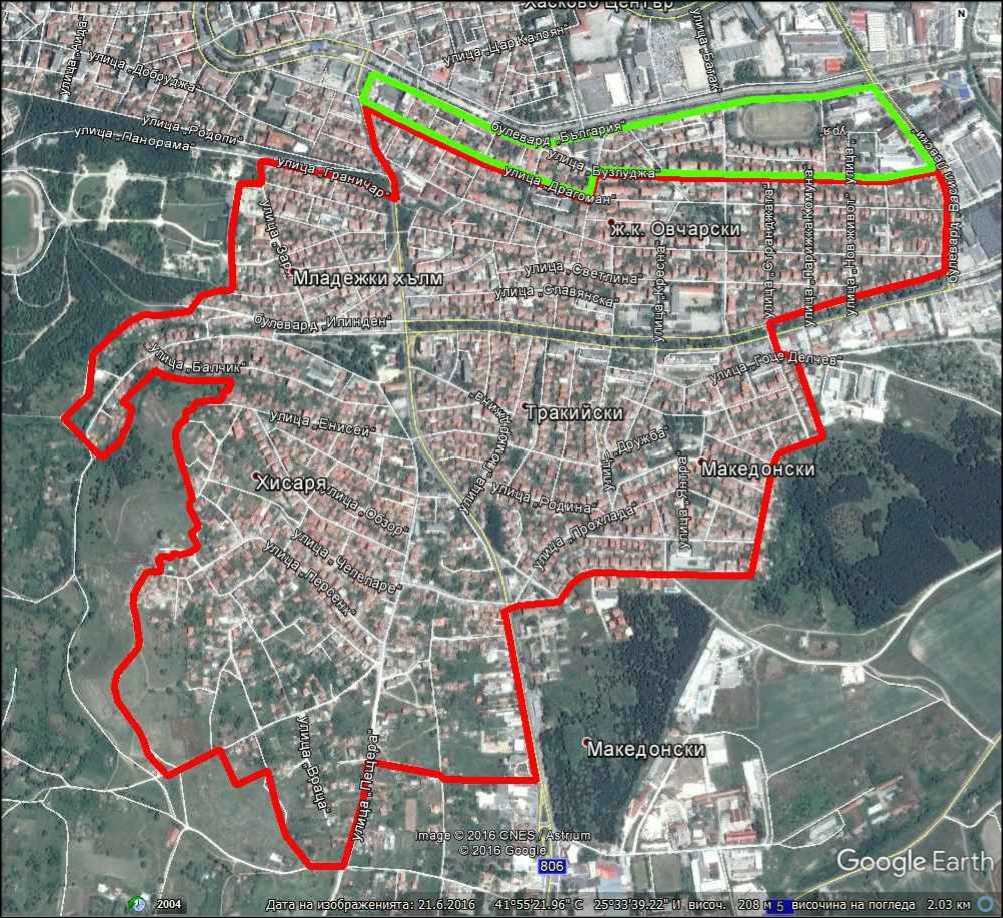 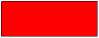 чист район- кв. "Тракийски", кв. "Македонски", кв. "Хисаря", кв. "Овчарски" , кв. "Младежки хълм"смесен районкв. "Каменец" - СУ „Св.П.Хилендарски“, ОУ „Хр.Смирненски“, ОУ „Св.Климент Охридски“бул. "България" №152 - №196, бул. "Васил Левски" №11 - №13, ул. "Бузлуджа" - нечетни,       ул. "Иларион  Макриополски" №2, ул. "Драгоман" №1-№43 - СУ „Св.П.Хилендарски“,  ОУ „Хр.Смирненски“                                         Приложение № 1                                                                                    Карта с райони на училищата в град Хасковo